Formulier 6.4.3 Verzoek oplossingsgericht gesprek 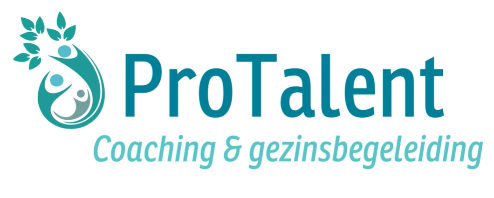 U kunt het formulier digitaal versturen naar: info@coachingprotalent.nl Of u kunt het formulier printen en ingevuld versturen naar:ProTalent Coaching & Gezinsbegeleiding 
Rigaweg 26b9723 TH  GroningenContactgegevens
    
    




Naam: Adres:Postcode en woonplaats: 
E-mail: Telefoonnummer: Betreffende kinderenWelke kinderen (voor- en achternaam) betreft het:
1. Naam:                                      Geb. datum: 2. Naam:                                      Geb. datum: 
3. Naam:                                      Geb. datum: 
4. Naam:                                      Geb. datum: 
5. Naam:                                      Geb. datum: Wat is je relatie tot de kinderen? Betrokken medewerker(s)
Naam van de betrokken medewerker(s):BespreekpuntenWelke punten wil je bespreken, waar ben je ontevreden over?
